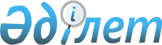 2012 - жылға ақылы қоғамдық жұмыстарды ұйымдастыру туралыМаңғыстау облысы Маңғыстау ауданы әкімдігінің 2012 жылғы 01 ақпандағы № 23 қаулысы. Маңғыстау облысы Әділет департаментінде 2012 жылғы 29 ақпанда     № 11-5-130 тіркелді

      Қазақстан Республикасының 2001 жылғы 23 қаңтардағы № 148 «Қазақстан Республикасындағы жергілікті мемлекеттік басқару және өзін-өзі басқару туралы» Заңының 31-бабының 1-тармағының 13) тармақшасына, Қазақстан Республикасының 2001 жылғы 23 қаңтардағы № 149 « Жұмыспен қамту туралы » Заңының 7-бабының 5-тармағына және Қазақстан Республикасы Үкіметінің 2001 жылғы 19 маусымдағы № 836 «Халықты жұмыспен қамту туралы» Қазақстан Республикасының 2001 жылғы 23 қаңтардағы Заңын іске асыру жөніндегі шаралар туралы» Қаулысына сәйкес, аудан әкімдігі ҚАУЛЫ ЕТЕДІ:



      1. 2012 жылға ақылы қоғамдық жұмыстарды ұйымдастыратын кәсіпорындар, ұйымдар мен мекемелердің (әрі қарай - жұмыс беруші), қоғамдық жұмыстардың түрлері, көлемі мен қатысушылардың еңбекақы мөлшері және олардың қаржыландыру көздері қосымшаға сәйкес тізбесі бекітілсін.



      2. «Маңғыстау аудандық жұмыспен қамту және әлеуметтік бағдарламалар бөлімі» мемлекеттік мекемесі қоғамдық жұмыстарды орындауға жұмыс берушілермен келісім шарттар жасасын.



      3. «Маңғыстау аудандық жұмыспен қамту және әлеуметтік бағдарламалар бөлімі» мемлекеттік мекемесі жұмыссыздарды қоғамдық жұмысқа жолдауды қамтамасыз етсін.



      4.Осы қаулының орындалуын бақылау аудан әкімінің орынбасары А.Сарбалаевқа жүктелсін.



      5. Осы қаулы әділет органдарында мемлекеттік тіркеуден өткен сәттен бастап күшіне енеді және алғаш ресми жарияланғаннан кейін күнтізбелік он күн өткен соң қолданысқа енгізіледі.      Аудан әкімі                             Қ.Боқанов

Маңғыстау ауданы әкімдігінің 2012 жылғы

01 ақпан № 23 қаулысына қосымша 2012 жылға ақылы қоғамдық жұмыстарды ұйымдастыратын кәсіпорындар, ұйымдар мен мекемелердің тізбесі, қоғамдық жұмыстардың түрлері, көлемі мен қатысушылардың еңбекақы мөлшері және олардың қаржыландыру көздері.
					© 2012. Қазақстан Республикасы Әділет министрлігінің «Қазақстан Республикасының Заңнама және құқықтық ақпарат институты» ШЖҚ РМК
				№Кәсіпорын-дар мен мекемелер-дің атаулары
Жол-дана-тын жұмыс-сыз-

дар саны
Қо-ғам-дық жұ-

мыс түр-лері
Жұмыс көлемі
Жұмыс мерзімі
Бір адамға төлене-тін еңбек-

ақы мөлшері, теңге (ең төменгі еңбек-

ақының мөлшері)
Қар-жы лан-дыру көз-дері
123456781«Тұщықұдық селосы әкімінің аппараты» мемлекеттік мекемесі2Хат тасу-шыАйына 30-дан аса жедел хат-хабарларды жеткізу2 айдан6 айға дейін17 439Аудан-дық бюд-

жет1«Тұщықұдық селосы әкімінің аппараты» мемлекеттік мекемесі4Аула таза-лаушыАйына 5000 мІ -ден астам село аймағын тазалау2 айдан6 айға дейін17 439Аудан-дық бюд-

жет2«Жыңғылды селосы әкімінің аппараты» мемлекеттік мекемесі2Хат тасу-шыАйына 30-дан аса жедел хат-хабар-ларды жеткізу2 айдан6 айға дейін17 439Аудан-дық бюд-

жет2«Жыңғылды селосы әкімінің аппараты» мемлекеттік мекемесі4Аула таза-лаушыАйына 5000 мІ -ден астам село аймағын тазалау2 айдан6 айға дейін17 439Аудан-дық бюд-

жет3«Өтес селосы әкімінің аппараты» мемлекеттік мекемесі2

 Хат тасу-шыАйына 30-дан аса жедел хат-хабарларды жеткізу2 айдан 6 айға дейін

 

 

 17 439Аудадық бюд-

жет3«Өтес селосы әкімінің аппараты» мемлекеттік мекемесі4Аулатаза-лаушыАйына 5000 мІ -ден астам село аймағын тазалау2 айдан 6 айға дейін

 

 

 17 439Аудадық бюд-

жет4«Ақшымырау селосы әкімінің аппараты» мемлекеттік мекемесі2Хат тасу-шыАйына 30-дан аса жедел хат-хабарларды жеткізу2 айдан6 айға дейін

 17 439Аудан-дық бюд-

жет4«Ақшымырау селосы әкімінің аппараты» мемлекеттік мекемесі4Аула таза-лаушыАйына 5000 мІ -ден астам село аймағын тазалау2 айдан6 айға дейін

 17 439Аудан-дық бюд-

жет5«Онды селосы әкімінің аппараты» мемлекеттік мекемесі2Хат тасу-шыАйына 30-дан аса жедел хат-хабарларды жеткізу2 айдан 6 айға дейін17 439Аудан-дық бюд-

жет5«Онды селосы әкімінің аппараты» мемлекеттік мекемесі4Аула таза-лаушыАйына 5000 мІ -ден астам село аймағын тазалау2 айдан 6 айға дейін17 439Аудан-дық бюд-

жет6«Қызан селосы әкімінің аппараты» мемлекеттік мекемесі2Хат тасу-шыАйына 30-дан аса жедел хат-хабарларды жеткізу2 айдан 6 айға дейін17 439Аудан-дық бюд-

жет6«Қызан селосы әкімінің аппараты» мемлекеттік мекемесі4Аула таза-лаушыАйына 5000 мІ-ден астам село аймағын тазалау2 айдан 6 айға дейін17 439Аудан-дық бюд-

жет7«Отпан селосы әкімінің аппараты» мемлекеттік мекемесі2Хат тасу-шыАйына 30-дан аса жедел хат-хабарларды жеткізу2 айдан 6 айға дейін17 439Аудан-дық бюд-

жет7«Отпан селосы әкімінің аппараты» мемлекеттік мекемесі4Аула таза-лаушыАйына 3000 мІ -ден астам село аймағын тазалау2 айдан 6 айға дейін17 439Аудан-дық бюд-

жет8«Ақтөбе селосы әкімінің аппараты» мемлекеттік мекемесі2Хат тасу-шыАйына 30-дан аса жедел хат-хабарларды жеткізу2 айдан 6 айға дейін17 439Аудан-дық бюд-

жет8«Ақтөбе селосы әкімінің аппараты» мемлекеттік мекемесі4Аула таза-лаушыАйына 5000 мІ -ден астам село аймағын тазалау2 айдан 6 айға дейін17 439Аудан-дық бюд-

жет9

 

 

 «Шебір селосы әкімінің аппараты» мемлекеттік мекемесі2Хат тасу-шыАйына 30-дан асажедел хат-хабарларды жеткізу2 айдан 6 айға дейін17 439Аудан-дық бюд-

жет9

 

 

 «Шебір селосы әкімінің аппараты» мемлекеттік мекемесі4Аула таза-лаушыАйына 5000 мІ -ден астам село аймағын тазалау2 айдан 6 айға дейін17 439Аудан-дық бюд-

жет10« Шайыр селосы әкімінің аппараты » мемлекеттік мекемесі2Хат  тасу-шыАйына 30-дан аса жедел хат-хабарларды жеткізу2 айдан6 айға дейін17 439Аудан-дық бюд-

жет10« Шайыр селосы әкімінің аппараты » мемлекеттік мекемесі4Аула таза-лаушыАйына 5000 мІ -ден астам село аймағын тазалау2 айдан6 айға дейін17 439Аудан-дық бюд-

жет11«Жармыш селосы әкімінің аппараты» мемлекеттік мекемесі2Хат тасу-шы

 Айына 30-дан асажедел хат-хабарларды жеткізу2 айдан6 айға дейін17 439Аудан-дық Бюд-

жет11«Жармыш селосы әкімінің аппараты» мемлекеттік мекемесі4Аула таза-лаушыАйына 5000 мІ -ден астам село аймағын тазалау2 айдан6 айға дейін17 439Аудан-дық Бюд-

жет12«Маңғыстау ауданы әкімінің аппараты» мемлекеттік мекемесі

 

 

 4Маман-ның көмек-шісіАйына 45-тен аса құжат жинау және тіркеу, құжаттарды мұрағатқа тапсыру2 айдан 6 айға дейін17 439Аудан-дық бюд-

жет13 « Шетпе селосы әкімінің аппараты » мемлекеттік мекемесі2Хат  тасу-шыАйына 30-дан асажедел хат-хабарларды жеткізу2 айдан6 айға дейін17 439Аудан-дық бюд-

жет13 « Шетпе селосы әкімінің аппараты » мемлекеттік мекемесі10Маманның көмекшісі Айына 100-ден аса әлеуметтік карталарды толтыру2 айдан6 айға дейін17 439Аудан-дық бюд-

жет14«Маңғыстау аудандық ішкі саясат бөлім»мемлекеттік мекемесі2Маман-ның көмекшісі Айына 15-тен аса құжат жинау және тіркеу, құжаттарды мұрағатқа тапсыру2 айдан 6 айға дейін17 439Аудан-дық бюд-

жет15«Маңғыстау аудандық прокуратурасы»мемлекеттік мекемесі4Хат тасу-шыАйына 30-дан асажедел хат-хабарларды жеткізу

 2 айдан 6 айға дейін17 439Аудан-дық бюд-

жет15«Маңғыстау аудандық прокуратурасы»мемлекеттік мекемесі2Бөлме таза-лаушы150 мІ -ден астам бөлмені тазалау2 айдан 6 айға дейін17 439Аудан-дық бюд-

жет16«Маңғыстау аудандық соты»4Хат тасу-шыАйына 30-дан асажедел хат-хабарларды жеткізу2 айдан 6 айға дейін17 439Аудан-дық бюд-

жет17«Маңғыстау аудандық сәулет, қала құрылысы және құрылыс бөлімі»мемлекеттік мекемесі2Маман-ның көмек-шісі Айына 15-тен аса құжат жинау және тіркеу, құжаттарды мұрағатқа тапсыру2 айдан 6 айға дейін17 439Аудан-дық бюд-

жет18«Маңғыстау облысы Төтенше жағдайлар Департаментінің Маңғыстау аудандық төтенше жағдайлар бөлімі»мемлекеттік мекемесі2Хат тасу-шы Айына 15-тен аса жедел хат-хабарларды жеткізу2 айдан 6 айға дейін17 439Аудан-дық бюд-

жет19Қазақстан Республикасы Әділет министрлігі Тіркеу қызметі және құқықтық көмек көрсету комитетінің «Маңғыстау облысы бойынша жылжымайтын мүлік орталығы» Республикалық мемлекеттік қазыналық кәсіпорнының Маңғыстау аудандық филиалы4Хат тасу-шыАйына 15-тен аса жедел хат-хабарларды жеткізу2 айдан 6 айға дейін17 439Аудан-дық бюд-

жет20«Маңғыстау ауданы бойынша салық басқармасы»мемлекеттік мекемесі8Хабар-лама тара-тушы агент-теріАйына 150-ден аса ескертпе жеткізу2 айдан6 айға дейін17 439Аудан-дық бюд-

жет21Қазақстан Республикасының Жер ресурстарын басқару жөніндегі агенттігінің «Жер ресурстары және жерге орналастыру мемлекеттік ғылыми-өндірістік орталығы РМК шаруашылық жүргізу құқығындағы Маңғыстау еншілес мемлекеттік кәсіпорны2Хат тасу-шыАйына 15-тен аса жедел хат-хабарларды жеткізу2 айдан 6 айға дейін17 439Аудан-дық бюд-

жет22«Маңғыстау ауданының әділет басқармасы»мемлекеттік мекемесі6Маман-ның көмек-шісіАйына 75-тен аса құжат жинау және тіркеу, құжаттарды мұрағатқа тапсыру2 айдан 6 айға дейін17 439Аудан-дық бюд-

жет23«Маңғыстау ауданының қорғаныс істері жөніндегі бөлімі»мемлекеттік мекемесі4Хат тасу-шыАйына 60-тан аса хат-хабарларды жеткізу3 айдан3 айға дейін17 439Аудан-дық бюд-

жет24«Маңғыстау ауданы бойынша мемлекеттік санитарлық эпидемиологиялық қадағалау басқармасы»мемлекеттік мекемесі2Хат тасу-шыАйына 15-тен аса жедел хат-хабарларды жеткізу2 айдан 6 айға дейін17 439Аудан-дық бюд-

жет25«Маңғыстау аудандық жұмыспен қамту және әлеуметтік бағдарламалар бөлімі »мемлекеттік мекемесі4Маман-ның көмек-шісіАйына 60-тан аса құжат жинау және тіркеу, құжаттарды мұрағатқа тапсыру2 айдан 6 айға дейін17 439Аудан-дық бюд-

жет26«Маңғыстау аудандық экономика және қаржы бөлімі»мемлекеттік мекемесі

 2

 

 

 Маман-ның көмек-шісіАйына 30-дан аса құжат жинау және тіркеу, құжаттарды мұрағатқа тапсыру2 айдан 6 айға дейін17 439Аудан-дық бюд-

жет27«Маңғыстау аудандық білім бөлімі»мемлекеттік мекемесі2Маман-ның көмек-шісіАйына 30-дан аса құжат жинау және тіркеу, құжаттарды мұрағатқа тапсыру2 айдан6 айға дейін17 439Аудан-дық бюд-

жет28«Маңғыстау аудандық жер бөлімі»мемлекеттік мекемесі2Маман-ның көмек-шісіАйына 30-дан аса құжат жинау және тіркеу, құжаттарды мұрағатқа тапсыру2 айдан6 айға дейін17 439Аудан-дық бюд-

жет29«Қазақстан Руспубликасы Еңбек және халықты әлеуметтік қорғау министрлігінің Зейнетақы төлеу жөніндегі мемлекеттік орталығы» Республикалық мемлекеттік қазыналық кәсіпорнының Маңғыстау облыстық филиалы» 4Маман-ның көмек-шісіАйына 30-дан аса құжат жинау және тіркеу, құжаттарды мұрағатқа тапсыру2 айдан 6 айға дейін17 439Аудан-дық бюд-

жет30«Қазақстан Республикасы Ішкі Істер министрлігінің Маңғыстау облыстық ішкі істер департаменті Маңғыстау аудандық ішкі істер бөлімі4Маман-ның көмек-шісіАйына 30-дан аса құжат жинау және тіркеу, құжаттарды мұрағатқа тапсыру2 айдан 6 айға дейін17 439Аудан-дық бюд-

жет31«Қазақстан Республикасы әділет министрлігінің Сот актілерін орындау комитетінің Маңғыстау облысы сот актілерін орындау департаменті мемлекеттік мекемесі2Маман-ның көмек-шісіАйына 30-дан аса құжат жинау және тіркеу, құжаттарды мұрағатқа тапсыру2 айдан 6 айға дейін17 439

 Аудан-дық бюд-

жет32«Маңғыстау облысы Маңғыстау ауданының жұмыспен қамту орталығы» мемлекеттік мекемесі2Маман-ның көмек-шісіАйына 30-дан аса құжат жинау және тіркеу, құжаттарды мұрағатқа тапсыру2 айдан 6 айға дейін17 439Аудан-дық бюд-

жет33«Маңғыстау аудандық мәдениет тілдерді дамыту, дене шынықтыру және спорт бөлімі» мемлекеттік мекемесі2Хат тасу-шыАйына 15-тен кем емес жедел хат-хабарларды жеткізу2 айдан 6 айға дейін17 439Аудан-дық бюд-

жет34Маңғыстау аудандық «Орталық ауруханасы» мемлекеттік қазыналық кәсіпорны 2Хат тасу-шыАйына 15-тен кем емес жедел хат-хабарларды жеткізу2 айдан6 айға дейін17 439Аудан-дық бюд-

жетБарлығы150